PT. Guna Teguh Abadi (GTA Construction)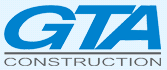 PT Guna Teguh Abadi (GTA Construction) yang berbasis di Cilegon, Banten membuka kesempatan kepada seluruh Fresh Graduate Teknik Sipil (Civil Engineering) untuk bergabung dengan Divisi Engineering kami untuk menduduki posisi sebagai Civil Engineering Staff.Civil Engineering/Teknik SipilDengan persyaratan dan kualifikasi sebagai berikut:Pendidikan Min. S1IPK min 3.00Surat Lamaran (dalam Bahasa Inggris)CV (dalam Bahasa Inggris)Pas fotoIjazah / Surat Keterangan Lulus (SKL)TranskripMemiliki kemampuan penggunaan komputer software, antara lain sebagai berikut (dan tidak terbatas):* AUTOCAD* SAP 2000* ETABSBersedia ditempatkan di proyek PT Guna Teguh Abadi di seluruh IndonesiaMampu bekerja dibawah tekanan dan target yang ditetapkanMemiliki kemampuan Bahasa Inggris yang baikLamaran dapat dikirimkan langsung ke alamat email :  career@gtaconstruction.co.id dengan subject Civil Engineering. Untuk mengetahui info lebih lanjut tentang perusahaan kami silahkan meng-akses website kami diwww.gtaconstruction.co.id
